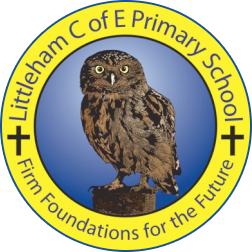 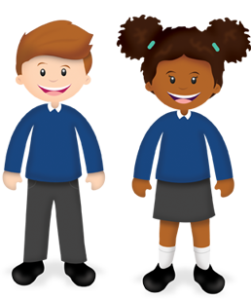 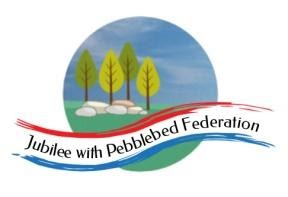 Year: 4Wk beg:5.10.20Lesson OneLesson TwoLesson ThreeLesson FourMondayEnglishhttps://classroom.thenational.academy/lessons/to-use-the-progressive-form-of-verbs-60ukgc?activity=video&step=1Mathshttps://classroom.thenational.academy/lessons/understanding-that-clocks-have-more-than-one-scale-64wpae?activity=video&step=1Sciencehttps://classroom.thenational.academy/lessons/what-are-circuit-diagrams-6ngk0c?activity=video&step=2PHSCEhttps://childhood101.com/growth-mindset-videosTuesdayEnglishhttps://classroom.thenational.academy/lessons/to-use-similes-for-description-6rukjr?activity=video&step=1Mathshttps://classroom.thenational.academy/lessons/reading-analogue-time-to-the-nearest-minute-cdgkjdREhttps://www.bbc.co.uk/religion/religions/christianity/beliefs/trinity_1.shtmlPEhttps://www.bbc.co.uk/bitesize/guides/zx887hv/revision/1WednesdayEnglishhttps://classroom.thenational.academy/lessons/to-practise-writing-speech-69j34t?activity=video&step=1Mathshttps://classroom.thenational.academy/lessons/telling-the-time-to-am-and-pm-68w3cdTOPIChttps://www.youtube.com/watch?v=e-x74MFiWkgMental health https://www.healthforkids.co.uk/staying-healthy/building-your-character-self-esteem/ThursdayEnglishhttps://classroom.thenational.academy/lessons/to-explore-fronted-adverbials-71h64t?activity=video&step=1Mathshttps://classroom.thenational.academy/lessons/telling-minutes-past-on-a-digital-clock-cguk2cTOPIChttps://www.youtube.com/watch?v=__qgHhgaZnkFrenchhttps://www.youtube.com/watch?v=SzDp5TvtTDUFridayEnglishhttps://classroom.thenational.academy/lessons/to-tell-a-story-from-memory-6gt68d?activity=video&step=1Mathshttps://classroom.thenational.academy/lessons/reading-and-ordering-time-presented-in-different-ways-64uk8cPEhttps://www.youtube.com/watch?v=fN-xyr0azhIReadingRead own book forpleasure 